Minutes for April Board Meeting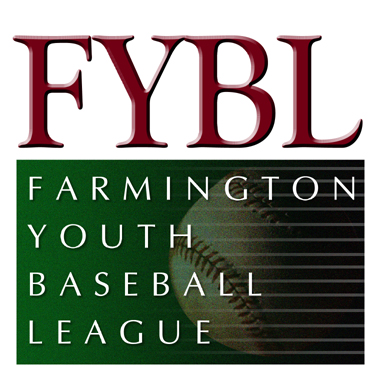 April 7, 2013Attendees Bill CollinsByron FrankChris CaccamoDan StepeckDave ConradDave PilonDoug CanedayEric BroukerFrank AlbertJon ChaiaKen BricknerLarry GreenMatt GuglielmoMatt McCormickMike GulinoMike MalarioRico ChiarilloScot DelucaScott SytulekTerrence O’BrienTim McKenzieTony SardilliVin BerginMeeting called to order at 7:09 pmMinutes for January 27 and March 3 meetings were approved.Matt Guglielmo, Treasurer, presented a Treasurer’s report for the month of March.RevenueRegistration Fees:	$2,020Sponsorships:		$3,925Expenses: 				Equipment  - pitching screens, batting tees, etc.		$2,729	Merchandise – senior league practice apparel		$1,398				Dave Pilon addressed the Board regarding some of our insurance issues that have been discussed in prior meetings.  He discussed the issues regarding umpires (paid and unpaid), concession stand, and FYBL Appreciation with the bounce house.  After a lengthy discussion, the Board authorized up to $1,000 to pay for a worker’s compensation policy for the umpires.Coach’s Committee:  younger kids clinic has not been scheduledField & Facility Committee:  Trash and recycle pick up on Mondays and Fridays, new cooler and freezer for concession stand, painting will be done at the fields, new picnic table, some new billboards were ordered, need shelves for the shed; Bill Collins is trying to sell the tractorMarketing:  Still need a date for Opening Day; Facebook page is being used; need a newsletter to email to parents; Farmington Patch can also be usedSafety: Medical kits need to be delivered; Safety Plan sent to Little LeagueKathy Wolkner will help with spring programSoftball needs a schedule.Picture Day is May 11thAmerican League will use the dropped 3rd strike.Discussion on why we dropped 3 kids from American to National.Meeting adjourned at 8:25 pm